Northwest Gaited Horse AssociationSummer All Gaited Breeds AndTennessee Walking Horse Pleasure ShowJune 11,12, 2022Judge: Brenda WilliamsYamhill Co Fairgrounds, McMinnville, OR \Saturday June 11,	9:00 amTWH Model MaresTWH Model Stallions and GeldingsTWH Model AmateurOGB Model Youth HandlerOGB Model AmateurOGB Model Colored HorseOGB Model 3 and UnderModel Championship OGB Halter 2 and UnderOGB Halter all AgesOGB Halter Championship15 minute BreakTrail classes to be run between 10:00 and 2:00 in outdoor arena (weather permitting)Trail Obstacle, OpenTrail Obstacle, Novice Horse/Rider OpenTrail Obstacle Youth OpenTrail Obstacle In Hand all ages, halter or bridleTWH Pleasure English 2 Gait OpenAll Day Pleasure E/W 2 Gait YouthTWH Pleasure E/W 5 & Under 2 GaitTWH Pleasure E/W YouthAll Day Pleasure English 2 Gt AOTOGB E/W 2 Gait YouthOGB English 2 Gait OGB Colored Horse E/W 2 GaitTWH Trail Pleasure English 2 Gait OpenOGB E/W 13 and Under 2 GaitAll Day Pleasure E/W 5 & Under 2 GaitOGB E/W 3 Gait OpenOGB Schooling Class E/W 2 GaitLUNCH BREAK Lead Line 9 and Under TWH Pleasure Western 2 gait YouthOGB Western 3 gait OpenOGB E/W 5 & Under 2 Gait All Day Pleasure Western AOT 2 gaitADP E/W 2 Gait Youth OGB Gentlemen to Ride E/W 2 gait AmateurOGB E/W 2 Gait 1st Year Showing (Rider)OGB E/W 2 Gait Novice RiderOGB 2 and 3 Year Olds E/W 2 GaitOGB Ladies to Ride E/W 2 gait Amateur		15 Minutes BreakRider Switch (Ride another exhibitor’s horse)Matched PairsRibbon Race (Pairs)Water Glass OpenWine Glass Rider Over 21 OpenRide A Buck Bareback $5.00 entry7:00 pm Dinner BreakOGB Ladies To Ride 18+ OpenKellie Rahm Memorial Class Judge’s Call Donation to Oregon Lung Assoc.OGB English Equitation 2 Gait YouthOGB 2 Gait Rider over 65 yearsAll Day Pleasure Western 2 Gt Novice HorseOGB Colored Horse E/W 2 Gait Amateur TWH E/W 2 Gait Youth Novice Rider/HorseTWH Western Pleasure 2 Gait OpenOGB Western 3 Gait OpenOGB E/W First Year Canter All Day Pleasure E/W 2 Gt AOT Novice HorseTWH Trail Pleasure Western 2 Gait OpenOGB Bareback E/W 2 gaitSunday April 24, 9:30 amTWH Pleasure E/W 3 Gait ChampionshipTWH Pleasure E/W Open 2 Gait ChampionshipTWH E/W 2 Gait Youth ChampionshipOGB E/W 2 Gait Novice Horse and Rider ChampionshipOGB Favorite Gait ChampionshipOGB E/W 2 Gait Youth ChampionshipOGB 5 & Under E/W 2 Gait Championship 15 Minute BreakAll Day Pleasure Novice Horse/Rider E/W 2 Gt ChampionshipTWH E/W 5 & Under ChampionshipOGB E/W 2 Gait Youth ChampionshipOGB E/W 2 Gait AOT ChampionshipOGB Pleasure E/W 3 Gait ChampionshipOPEN BEST IN SHOW E/W 2 Gait JackpotOPEN BEST IN SHOW E/W 3 Gait JackpotQuestions contact Nancy Plunkett 503-816-3597 email: bmwalker11@gmail.comNorthwest Gaited Horse Associationwww.NWGHA.liveAll Gaited Breed, and TWH PleasureSummer ShowShow Manager: NWGHA Show CommitteeJune 11, 12, 2022Yamhill Co Fairgrounds, McMinnville, ORShow specific attire and tack not required.Show clothes and silver tack not to count over serviceable clean tack and neat, clean appropriate dress English attire with English tack, Western attire with Western tack.**Required in all classes long sleeve, button down shirt, boots, long pants or jeans (western) **Required Helmets in 13 and Under Classes and Hats or Helmets recommended for all age riders **Optional Western chaps, day coats, saddle seat suits, Western glitter shirts **TWH Braids Optional in English.English attire with English Tack and Western Attire with Western TackPeruvian or Paso Fino attire and tack suitable in ANY Peruvian or Paso Fino Class or OGB ClassOGB=OPEN Gaited Breed =ANY Gaited breed** Registered Gaited Breed or Gaited but Not registeredAll Day Pleasure Gaited, Registered or Non-Registered, AMATEUR ONLYTWH, Peruvian Horse, Paso Finos, can show in designated Breed classes/Divisions or OPEN Gaited Breed classesOPEN class will be listed as OPEN or NO limiting label, such as Amateur or AOT,will be OPEN to Trainers, Amateur and YouthAOT defined as Amateur Owned and Trained, no professional training within 90 daysNOVICE defined as having won no more than three 1st place ribbons at NWGHA showsNo Stallions in Youth ClassesClass Addition Requests taken prior to show start with full class sponsorship $30.00Classes with fewer than 2 entries may be cancelled unless full sponsorship $30.00General Show Rules based on WHOA Rule Book for TWH, SSH Gaited ClassesThis is a Non Affiliated ShowBasic Sportsmanship rules and manners to prevailAll 3 gait classes, canter or lope is required2 hands on reins allowed in all Pleasure and OGB classes, with all bits including bits with shaftsTrail Classes to be run in Saturday Morning in outside arena classes, to be judged separately.Trail class can be ridden or in hand between 10:00 am to 2:00 pmAwards and Ribbons given before Evening classes on SaturdayAny Patterned class (ie Trail, Equitation) will have written pattern available in office and can be picked up with your back number.Best in Show 2 gait and Best in Show 3 Gait are JACKPOT classes Percentage of class entry fees to 1st place.High Point Awards for Show: Novice, Youth, Amateur Adult, Open High Point All Open ClassesHAUL IN - 1 day Show Stall and /or tack room fee $35.00 per Stall NOTIFY OFFICE AT ARRIVAL.HAVE FUN!!!The All Day Pleasure classes are designed to encourage participation from exhibitors who may be new to the show ring or the exhibitor who wants to show their typical "all day pleasure" horse. These classes are open to amateur and youth exhibitors only. The All Day Pleasure horse should transition between gaits smoothly and immediately. The All Day Pleasure horse must stand still on a loose rein at the halt and in the lineup. The All Day Pleasure horse must back calmly and readily. The pleasure gait must be on a light rein (contact is allowed) and trail walk on a loose/draped rein. The All Day Pleasure horse should move quietly forward in an alert manner. The All Day Pleasure horse exhibits ease of gait on a light rein, smoothness is paramount when judging as this trait makes horse a pleasure to ride all day. Any bouncing swaying or undulating motion or exaggeration by the rider or gripping tightly on the reins should be penalized. WHOA Rule Book 3/2021All RV/Camping reservations must be made directly through Show Office on Entry formThere are several Hotels in the area. No special arrangements have been made for this show.Book your hotel rooms early as this weekend there are often activities with local Schools.STALL ASSIGNMENTSAs a reminder to all attending the horse show, stall assignments are created by the Show Office. The posted stall assignments are final, unless special permission is granted to change your stall assignment. Stall changes must be approved in advance of change and at the discretion of the stall managerSPONSORSHIP INFORMATIONHorse shows can’t operate without help from their sponsors. We want to thank all of the generous people who have donated to the continuation of our show. If you would like to sponsor a class or classes please fill out the section below.We wish to sponsor class (es) _______________________________________________________Please list my/our name(s) __________________________________________________________Note: If your exact class is not available a like class can be sponsored.NEW IN 2022Show series and year end (2022) NWGHA High Pointswill follow last show of the year2022 Year End High Point Award ProgramNWGHA Member $15.00 per HorseNon-NWGHA Member $40.00 Per horseOR$25.00 Individual NWGHA Membership and $15.00 per Horse$35.00 Family NWGHA Membership and $15.00 per horse$15.00 per horse for multiple horses owned by Member.All High Point fees collected will go to Year End AwardsHAVE FUN!!!Horse Name _________________________________________ Reg#_________________ Sex M G S Age:____Breed__________Owner ____________________________________________ Address ______________________________________________City, State, ZIP ___________________________________________________________________________________________Phone ___________________________________________ e-Mail: ________________________________________________Trainer_________________________________________ Trainer #________________________ Phone (____)______________Address_____________________________________________City ___________________State ________ Zip______________Amateur Ex#1________________________________________________________________Am#_________________________Amateur Ex#2 ________________________________________________________________ Am#________________________Youth Ex#1________________________________________Birthdate: ______________________Youth Card___________________Youth Ex#2________________________________________Birthdate: ______________________Youth Card___________________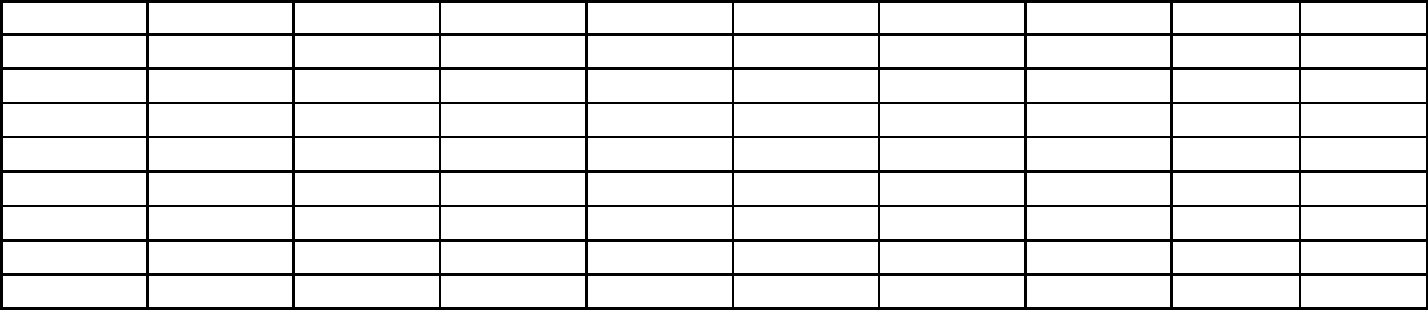 Every entry at this show shall constitute an agreement that the person making it owner, lessee, trainer, manager, agent, coach, rider and the horse shall be subject the bylaws and the rules of the association, the local rules of the show, and that every horse is eligible as entered, and that the owner and any of his representatives are bound by the bylaws and the rules of the association and the show, accept as final the decision of the hearing committee on any question arising under said rules and agree to hold the show, the association, their officials, directors and employees harmless for any action taken. This show will not be responsible for any accident that may occur to any rider, their equipment or their horse. Signing this entry blank waives any future claim against the Northwest Gaited Horse Association, Show Management, or Oregon Horse Center. I hereby certify that every horse is eligible as entered and I make these entries at my own risk and subject to the rules of this show as listed in this premium and as posted at the show office. Information must be filled out completely and signed by trainer and owner before numbers are given out. If owner is trainer, owner must sign as trainer and owner.Owner Signature______________________________________________________ Date: ________________________Trainer’s Signature____________________________________________________ Date: _______________________Arrival: ______________Departure: ____________Stable with (Name or Name of Group)__________________________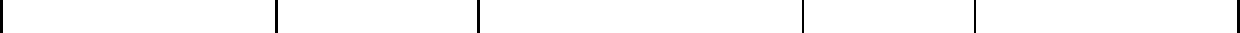 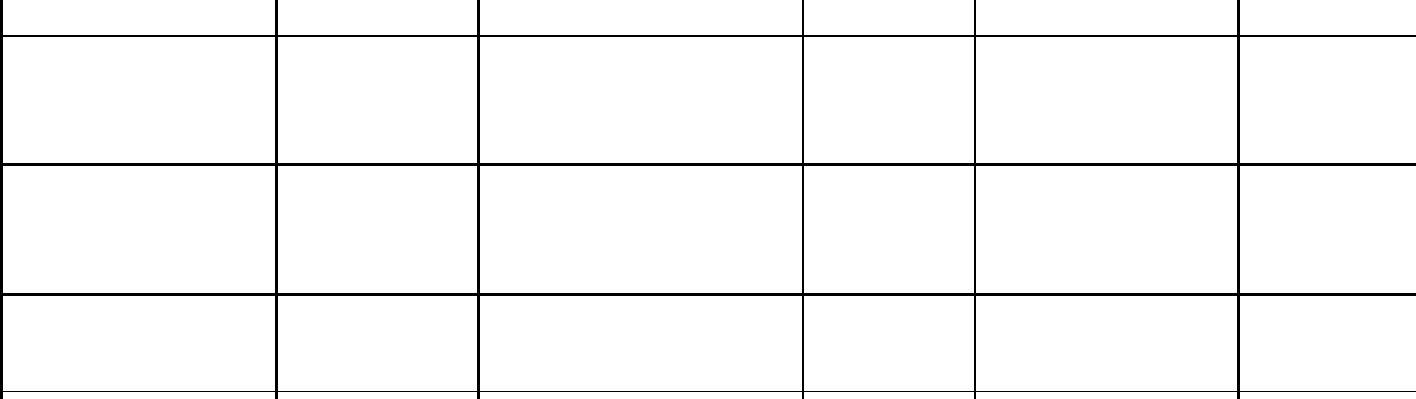 2022 NWGHA All Gaited Breed, and TWH Pleasure HorseSummer ShowYamhill County Fairgrounds2070 NE Lafayette AveMcMinnville, OR 97128June 11,12, 2022Judge: Brenda WilliamsShow Secretary: Nancy PlunkettShow Manager: NWGHA Show CommitteeAddress: 26280 SW Baker RdSherwood, OR 97140Show Questions: Nancy PlunkettPH: 503-816-3597email: bmwalker11@gmail.comParent/Guardian ConsentParent/Guardian ConsentSignature_____________________________________________________________________Signature_____________________________________________________________________Signature_____________________________________________________________________Signature_____________________________________________________________________Signature_____________________________________________________________________Signature_____________________________________________________________________Signature_____________________________________________________________________Signature_____________________________________________________________________If additional space is needed, please use the area at the bottom of the next page.If additional space is needed, please use the area at the bottom of the next page.If additional space is needed, please use the area at the bottom of the next page.If additional space is needed, please use the area at the bottom of the next page.If additional space is needed, please use the area at the bottom of the next page.If additional space is needed, please use the area at the bottom of the next page.If additional space is needed, please use the area at the bottom of the next page.PLEASE PUT EXHIBITOR'S INITIALS NEXT TO CLASSES ENTEREDPLEASE PUT EXHIBITOR'S INITIALS NEXT TO CLASSES ENTEREDPLEASE PUT EXHIBITOR'S INITIALS NEXT TO CLASSES ENTEREDPLEASE PUT EXHIBITOR'S INITIALS NEXT TO CLASSES ENTEREDPLEASE PUT EXHIBITOR'S INITIALS NEXT TO CLASSES ENTEREDPLEASE PUT EXHIBITOR'S INITIALS NEXT TO CLASSES ENTERED110192837465564738221120293847566574833122130394857667584413223140495867765142332415059687761524334251606978716253443526170798172635445362718091827364554637281#___ QualifyingOffice fee - $15$15Sponsorships@ $15Class #(s)RV/Camping contact $45.00 Fri & Sat Nights#__ChampionshipPre-show total@ $18Extra day stall Thurs/MonLoose Shavings provided#____ Stalls&Tack$35.00 per dayCheck #@ $70 ea Fri-SunNWGHA Member $15.00Non Member $40.00Visa/MC/DebitYear end Hi Point feeenter Amount